ВСЕРОССИЙСКАЯ НАУЧНАЯ КОНФЕРЕНЦИЯ С МЕЖДУНАРОДНЫМ УЧАСТИЕМ«V ИСТОРИЧЕСКИЕ ЧТЕНИЯ ТОМСКОГО ГОСУДАРСТВЕННОГО ПЕДАГОГИЧЕСКОГО УНИВЕРСИТЕТА»Томский государственный педагогический университетисторико-филологический факультетТомск, 13-14 ноября 2014 г.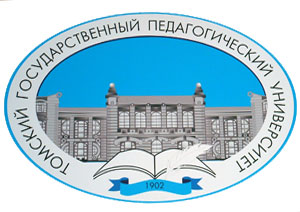 П   Р   О   Г   Р   А   М   М   АОРГАНИЗАЦИОННЫЙ КОМИТЕТГалкина Т.В., к.и.н., доцент, декан историко-филологического факультета, председатель оргкомитетаСазонова Н.И., д.филос.н., к.и.н., зав. кафедрой истории России и методики обучения истории и обществознанию историко-филологического факультетаЗайцева Т. И. , к.и.н., доцент, зав. кафедрой всеобщей истории историко-филологического факультетаПлетнева Л.М., д.и.н., профессор, зав. кафедрой археологии и этнологии историко-филологического факультета13 НОЯБРЯ09.00 – 10.00 РЕГИСТРАЦИЯ УЧАСТНИКОВ КОНФЕРЕНЦИИНаучная библиотека ТГПУ. Ул. Герцена, 66, холл первого этажа10.00 ОТКРЫТИЕ КОНФЕРЕНЦИИНаучная библиотека ТГПУ. Ул. Герцена, 66, конференц-залПриветствие участникам конференции проректора по научной работе ТГПУ, д.ф-м.н, профессора ОСЕТРИНА КОНСТАНТИНА ЕВГЕНЬЕВИЧАПриветствие участникам конференции декана историко-филологического факультета ТГПУ, к.и.н., доцента ГАЛКИНОЙ ТАТЬЯНЫ ВАСИЛЬЕВНЫ10.00 ПЛЕНАРНОЕ ЗАСЕДАНИЕНаучная библиотека ТГПУ. Ул. Герцена, 66, конференц-залМухин Олег Николаевич, к.и.н. доцент Томского государственного педагогического университета (Томск)«МИФ/ВЛАСТЬ/ИСТОРИОГРАФИЯ: ЕЩЕ РАЗ О НЕОБХОДИМОСТИ СРАВНЕНИЯ В ИСТОРИЧЕСКОМ ИССЛЕДОВАНИИ»Сазонова Наталия Ивановна, д.ф.н., к.и.н., профессор, зав. кафедрой истории России и методики обучения истории и обществознанию Томского государственного педагогического университета (Томск)ЛИТУРГИЧЕСКИЙ ТЕКСТ КАК ИСТОРИЧЕСКИЙ ИСТОЧНИК: К ПОСТАНОВКЕ ПРОБЛЕМЫИванов Константин Юрьевич, к.и.н., доцент, докторант кафедры отечественной истории Кемеровского государственного университетаИЗ ИСТОРИИ ПРИХОДА ЕДИНОВЕРЧЕСКОЙ НИКОЛАЕВСКОЙ ЦЕРКВИ С. УСТЬ-ГОРСКОГО ТЮКАЛИНСКОГО УЕЗДА ТОБОЛЬСКОЙ ГУБЕРНИИПлетнева Людмила Михайловна, д.и.н., профессор, зав. кафедрой археологии и этнологии омского государственного педагогического университета (Томск), Ф.И. Мец, (Нюрнберг Германия)О БРОНЗОВЫХ ПОЛЫХ ФИГУРКАХ КОСУЛЬ ИЗ ТОМСКОГО ПРИОБЬЯ12.00 – 12.30 КОФЕ-БРЕЙК12.30-17.00 – РАБОТА СЕКЦИЙ (ОБЕД С 14.00 до 15.00)СЕКЦИЯ «ИСТОРИЯ РОССИИ»Руководитель секции – кандидат исторических наук, доцент К.Ю. Иванов (КемГУ)Научная библиотека ТГПУ. Ул. Герцена, 66, конференц-залКинёв Сергей Леонидович, к.и.н., доцент Томского государственного педагогического университета (г. Томск)МОСКОВСКИЙ КНЯЗЬ КОНСТАНТИН ДМИТРИЕВИЧ В ОТЕЧЕСТВЕННОЙ ИСТОРИОГРАФИИ И В ЛЕТОПИСАНИИ XV В.Сазонова Наталия Ивановна, д.ф.н., профессор Томского государственного педагогического университета (г. Томск)ЛИТУРГИЧЕСКАЯ РЕФОРМА ПАТРИАРХА НИКОНА И ЦЕРКОВНАЯ ИЕРАРХИЯ (ПО МАТЕРИАЛАМ НИКОНОВСКОГО ИСПРАВЛЕНИЯ ТРЕБНИКА)Выхрыстюк Маргарита Степановна, д. филол. н., профессор Тобольской государственной социально-педагогической академии им. Д.И. Менделеева, Коваленко Татьяна Николаевна, аспирант Тобольской государственной социально-педагогической академии им. Д.И. МенделееваРУССКИЙ ИСТОРИЧЕСКИЙ ТЕКСТ: К ПРОБЛЕМЕ ЕГО КЛАССИФИКАЦИИУсков Игорь Юрьевич, к.и.н., доцент, научный сотрудник Института экологии человека Сибирского отделения РАН (ИЭЧ СО РАН) (г. Кемерово)ГОРОД КУЗНЕЦК В XVIII ВЕКЕ: ОРГАНИЗАЦИЯ МЕСТНОГО УПРАВЛЕНИЯ И СТРУКТУРА НАСЕЛЕНИЯГаврин Денис Анатольевич, к.и.н., доцент Сибирской пожарно-спасательной академии – филиал Санкт-Петербургского университета ГПС МЧС России (г. Железногорск)МИНИСТР ВНУТРЕННИХ ДЕЛ Н.П. ИГНАТЬЕВ И ОСОБЕННОСТИ ВНУТРЕННЕЙ  ПОЛИТИКИ РОССИЙСКОЙ ИМПЕРИИ В 1881-1882 ГГ.Воскресенская Марина Аркадьевна, д.и.н., доцент Санкт-Петербургского государственного университета (г. Санкт-Петербург)ВОЕННАЯ ПУБЛИЦИСТИКА В. Я. БРЮСОВАВалитов Александр Александрович, к.и.н., научный сотрудник ФГБУН Тобольская комлпексная  научная станция УрО РАН (г. Тобольск)Размещение военнопленных и интернированныхна территории Тобольской губернии в годы Первой мировой войныАнанина Анна Валентиновна, магистрант Томского государственного педагогического университета (г. Томск)ПРОБЛЕМЫ ГРИГОРИАНСКОГО РАСКОЛА РУССКОЙ ПРАВОСЛАВНОЙ ЦЕРКВИ II ЧЕТВЕРТИ XX В. В ИСТОРИОГРАФИИ 1990-Х ГГ.Тереков Руслан Юрьевич, студент историко-филологического факультета Томского государственного педагогического университета (г. Томск)РУССКАЯ ПРАВОСЛАВНАЯ ЦЕРКОВЬ ЗАГРАНИЦЕЙ ПОСЛЕ ОКОНЧАНИЯ ВТОРОЙ МИРОВОЙ ВОЙНЫНестеренко Павел Леонидович, к.и.н., доцент Томского государственного педагогического университета (г. Томск)БОРЬБА С ПЬЯНСТВОМ И АЛКОГОЛИЗМОМ НА ТЕРРИТОРИИ ТОМСКОЙ ОБЛАСТИ В 1985 Г. (ПО МАТЕРИАЛАМ ПЕРИОДИЧЕСКОЙ ПЕЧАТИ)Афанасенков Владислав Олегович, студент студент исторического факультета Томского государственного университета (г. Томск)И. А. МАЛИНОВСКИЙ CONTRA Г. Г. ЗАМЫСЛОВСКИЙШигапов Савелий Рустамович, студент исторического факультета Томского государственного университета (г. Томск)«ВЕРА КОММУНИСТА»: К ВОПРОСУ О ДИФФЕРЕНЦИАЦИИ ВЛАСТИ ВПЕРИОД АНТИРЕЛИГИОЗНОЙ ПОЛИТИКИ 1920-1930-Х ГГ. (НА ПРИМЕРЕ НОВОКУСКОВСКОГО Р-НА ТОМСКОГО ОКРУГА)Ороновский Владислав Станиславович, студент АФ ННГУ им. Н.И. Лобачевского (г. Нижний Новгород)НИЖЕГОРОДСКАЯ ДЕРЕВНЯ В РЕВОЛЮЦИОННЫХ ПОТРЯСЕНИЯХ 1917 ГОДАСластина Елена Юрьевна, студентка 2 курса историко-филологического факультета Томского государственного педагогического университета (г. Томск)ИСТОРИЧЕСКИЕ РЕАЛИИ ЭПОХИ ПЕРЕСТРОЙКИ В ТВОРЧЕСТВЕ ТОМСКОГО ПАНК-ПОЭТА В. ШЕСТАКОВАСЕКЦИЯ «ИСТОРИЧЕСКОЕ КРАЕВЕДЕНИЕ И МУЗЕЕВЕДЕНИЕ»Руководитель секции кандидат исторических наук, доцент, декан ИФФ ТГПУ Т.В.Галкина (ТГПУ)Научная библиотека ТГПУ. Ул. Герцена, 66, ауд. № 309Киселев Александр Владимирович, к.и.н., доцент Кемеровского государственного университета культуры и искусства (г. Кемерово)ЕВРАЗИЙСКИЙ ЦИВИЛИЗАЦИОННЫЙ СТАТУС ОТЕЧЕСТВЕННОГО КРАЕВЕДЕНИЯФирер Наталья Демьяновна, к. филос.н., доцент Лесосибирский педагогического института (филиал Сибирского федерального университета) (г. Лесосибирск)КУЛЬТУРНЫЙ ПОТЕНЦИАЛ МАЛОГО СИБИРСКОГО ГОРОДАСулимов Вадим Сергеевич, доцент Тобольского филиала Тюменского государственного университета, Томилов Игорь Сергеевич, лаборант ФГБУН Тобольская комлпексная  научная станция УрО РАН (г. Тобольск)К ВОПРОСУ ОТКРЫТИЯ ОДНОГО УЧЕБНОГО ЗАВЕДЕНИЯ В ТОБОЛЬСКОЙ ГУБЕРНИИ XIX В.Федотова Дарья Юрьевна, ст. лаборант ФГБУН Тобольская комлпексная  научная станция УрО РАН (г. Тобольск)КУЛЬТУРНАЯ ЖИЗНЬ  г. ТОБОЛЬСКА КОНЦА XIX – НАЧАЛА XIX вв. (ПО МАТЕРИАЛАМ СТАТЕЙ ГАЗЕТЫ «СИБИРСКИЙ ЛИСТОК»)Кобякова Елена Андреевна, магистант Томского государственного университета (г. Томск)АРХИТЕКТУРА ЗАВОДСКОГО ПОСЕЛКА КОНЦА XVIII – НАЧАЛА XIX ВВ. НА ПРИМЕРЕ ЗЛАТОУСТОВСКОГО ЗАВОДА ОРЕНБУРГСКОЙ ГУБЕРНИИЛоскутова Марина Геннадьевна, с.н.с. Томского областного краеведческого музея, аспирант ТГПУ (г. Томск)ТРАДИЦИОННЫЙ РИТУАЛ В ПРОСТРАНСТВЕ МУЗЕЯ: К ПОСТАНОВКЕ ПРОБЛЕМЫБеневаленская Евгения Николаевна, аспирант Алтайской государственной педагогической академии (г. Барнаул)КРАЕВЕДЧЕСКАЯ ДЕЯТЕЛЬНОСТЬ МУЗЕЕВ АЛТАЙСКОГО КРАЯ В ПЕРВОЕ ПОСЛЕВОЕННОЕ ДЕСЯТИЛЕТИЕ: ГОСУДАРСТВЕННАЯ СТРАТЕГИЯ И ЛОКАЛЬНАЯ ПРАКТИКАНазаренко Татьяна Юрьевна, к.и.н., старший научный сотрудник исследовательского отдела ОГАУК "Томский областной краеведческий музей им. М.Б, Шатилова"ОБРАЩЕНИЕ К СЕМЕЙНОЙ ПАМЯТИ: ВЫСТАВОЧНЫЙ ПРОЕКТ ТОМСКОГО ОБЛАСТНОГО КРАЕВЕДЧЕСКОГО МУЗЕЯ "СИБИРЯКИ ВОЛЬНЫЕ И НЕВОЛЬНЫЕБарский Максим, студент историко-филологического факультета ТГПУИСТОРИОГРАФИЧЕСКИЙ ОБЗОР ИЗУЧЕНИЯ СИМВОЛИКИ РОССИЙСКИХ ДЕРЕВЯННЫХ НАЛИЧНИКОВПопцов Дмитрий, студент историко-филологического факультета ТГПУ, Глаголь Дарья, студентка историко-филологического факультета ТГПУПРЕДСТАВЛЕНИЕ КАТАЛОГА КИЖСКИХ НАЛИЧНИКОВ: АРХИТЕКТУРА И СЕМАНТИКАТишкова Ксения, студентка Томского государственного педагогического университета (г. Томск)ЗАСЛУЖЕННЫЙ УЧИТЕЛЬ ШКОЛЫ РСФСР З. Г. БАРАШЕВАРуденко Наталья, студентка Томского государственного педагогического университета (г. Томск)ЗАСЛУЖЕННЫЙ УЧИТЕЛЬ ШКОЛЫ РСФСР В. П. КОЛМАКОВАМинина Ксения, студентка Томского государственного педагогического университета (г. Томск)ВЫПУСКНИЦА ТОМСКОГО ГОСУДАРСТВЕННОГО ПЕДАГОГИЧЕСКОГО ИНСТИТУТА З. П. ФЕДОРОВАКапустин Александр, студен Томского государственного педагогического университета (г. Томск)БИОГРАФИЧЕСКИЙ ОЧЕРК ЗАСЛУЖЕННОГО УЧИТЕЛЯ РОССИЙСКОЙ ФЕДЕРАЦИИ В. Ф. КУСКОВОЙСЕКЦИЯ «АРХЕОЛОГИЯ И ЭТНОЛОГИЯ»Руководитель секции доктор исторических наук, профессор Л.М.Плетнева (ТГПУ)Научная библиотека ТГПУ. Ул. Герцена, 66, зал периодических изданийПанкратова Людмила Владимировна, к.и.н., доцент Томского государственного педагогического университета (г. Томск)КОМПЛЕКС БРОНЗОВОЙ МЕТАЛЛОПЛАСТИКИ ИЗ ПОГРЕБЕНИЯ 3 БАРСОВСКОГО VII МОГИЛЬНИКА: СЕМАНТИКА И ФУНКЦИИФилимонов Михаил Викторович, соискатель Томского государственного педагогического университета (г. Томск)ЕНИСЕЙСКАЯ ЭТИМОЛОГИЯ НЕКОТОРЫХ ТОПОНИМОВ СЕВЕРНОЙ АЗИИ В СВЯЗИ С ПРОБЛЕМОЙ ДРЕВНЕГО ЭТНОГЕНЕЗА СЕВЕРНОЙ И ЦЕНТРАЛЬНОЙ АЗИИРыбаков Дмитрий Юрьевич, зав. отделом археологии и этнографии Музея г. Северска (г. Северск)ГОРОДИЩЕ КАРТУЛЬ – ПАМЯТНИК ПОЗДНЕГО СРЕДНЕВЕКОВЬЯСайнакова Наталья Викторовна, аспирант Томского государственного педагогического университета (г. Томск)О ГРАНИЦАХ РАССЕЛЕНИЯ ЭТНОЛОКАЛЬНОЙ ГРУППЫ ШЁШКУПОВ: ИСТОРИОГРАФИЯ ВОПРОСАВолков Владимир Геннадьевич, аспирант Томского государственного педагогического университета (г. Томск)К ВОПРОСУ О САМОДИЙСКОМ СУБСТРАТЕ У ДРЕВНЕГО НАСЕЛЕНИЯ ПРИОБЬЯ. ГЕНЕТИЧЕСКИЙ АСПЕКТДрыжаног Екатерина Алексеевна, студентка историко-филологического факультета ТГПУК ВОПРОСУ О ВОЗМОЖНОСТИ РЕКОНСТРУКЦИИ «КУЛАЙСКОГО» ЖЕНСКОГО КОСТЮМА ПО МАТЕРИАЛАМ МОГИЛЬНИКА КАМЕННЫЙ МЫССЕКЦИЯ «ВСЕОБЩАЯ ИСТОРИЯ И ИСТОРИОГРАФИЯ»Руководитель секции кандидат исторических наук, доцент Т.И. Зайцева (ТГПУ)Научная библиотека ТГПУ. Ул. Герцена, 66, ауд. № 312Николаева Ирина Юрьевна, д.и.н., профессор Томского государственного педагогического университета (г. Томск)БЕССОЗНАТЕЛЬНОЕ И ИСТОРИЯКайпова Елена Гайратдиновна, аспирант Томского государственного педагогического университета (г. Томск)ИЗМЕНЕНИЕ ПРЕДСТАВЛЕНИЙ О ТРУДЕ И ТОРГОВЛЕ В БЮРГЕРСКОЙ СРЕДЕ ГЕРМАНИИ И ФРАНЦИИ В XII-XIII ВВ.Великанова Ольга Александровна, аспирант Томского государственного педагогического университета (г. Томск)ПРОБЛЕМА СОЗДАНИЯ ЦЕНТРАЛИЗОВАННОГО ГОСУДАРСТВЕННОГО АППАРАТА В РОССИИ И ФРАНЦИИ XIV-XVI ВВ.: ПО МАТЕРИАЛАМ СОВРЕМЕННОЙ ОТЕЧЕСТВЕННОЙ ИСТОРИОГРАФИИСоболевский Алексей Владимирович, ст. преподаватель Томского государственного педагогического университета (г. Томск)ПРЕСЛЕДОВАНИЕ ВЕДОВСТВА В ПОЗДНЕСРЕДНЕВЕКОВОМ ОБЩЕСТВЕ ЗАПАДА И РОССИИ: МЕТОДОЛОГИЧЕСКИЕ АСПЕКТЫЕрохин Владимир Николаевич, д.и.н., профессор Нижневартовского государственного университетаЭКОНОМИЧЕСКИЕ ПОСЛЕДСТВИЯ ДИССОЛЮЦИИ МОНАСТЫРЕЙ В ХОДЕ РЕФОРМАЦИИ В АНГЛИИКарначук Наталия Викторовна, к.и.н., доцент Томского государственного университета«ДЕЛО ОВЕРБЕРИ» В КОНТЕКСТЕ ГЕНДЕРНОГО КРИЗИСА В АНГЛИИ РАННЕГО НОВОГО ВРЕМЕНИХаритонова Наиля Галимжановна, старший преподаватель Лесосибирского пединститута-филиала СФУ«МОЙ ГРЕХ ТЕРЗАЛ МЕНЯ НОЧЬЮ И ДНЕМ, В НЕМ БЫЛ Я РОЖДЕН»: ДЬЯВОЛ В ЖИЗНИ ЛЮТЕРАЗайцева Татьяна Игоревна, к.и.н., доцент Томского государственного педагогического университета (г.Томск)ИСТОРИОГРАФИЧЕСКИЕ ПРОБЛЕМЫ ИЗУЧЕНИЯ ГЕНДЕРНОЙ ИСТОРИИ СРЕДНИХ ВЕКОВ И РАННЕГО НОВОГО ВРЕМЕНИ: К ПОСТАНОВКЕ ВОПРОСАМухин Олег Николаевич, к.и.н., доцент Томского государственного педагогического университета (г.Томск)МОНАРХОВЕДЕНИЕ: К ТЕОРЕТИЧЕСКОМУ ОБОСНОВАНИЮ ДИСЦИПЛИНЫГалиев Рустам Сулимжанович, к.ю.н., ст. преподаватель Барнаульского юридического института МВД России (г. Барнаул)ИСТОРИЯ СТАНОВЛЕНИЯ И РАЗВИТИЯ МЕЖДУНАРОДНО-ПРАВОВОГО РЕГУЛИРОВАНИЯ БОРЬБЫ С МОРСКИМ ПИРАТСТВОМРудковская Ирина Евгеньевна, к.и.н., доцент Томского государственного педагогического университета (г.Томск)ХРОНОЛОГИЯ И ПЕРИОДИЗАЦИЯ В МАКРОИСТОРИИ Э. ГИББОНАСадикова Динара Раисовна, аспирант Томского государственного педагогического университета (г. Томск)ОТНОШЕНИЕ А.Н. РАДИЩЕВА К ТЕОРИИ ПРОСВЕЩЕННОГО АБСОЛЮТИЗМА (ПО МАТЕРИАЛАМ ОТЕЧЕСТВЕННОЙ ИСТОРИОГРАФИИ)Носырев Виктор Валерьевич, аспирант Томского государственного педагогического университета (г. Томск)ОСНОВНЫЕ ЧЕРТЫ ДЕМОКРАТИЧЕСКОГО СТИЛЯ ВЗАИМОДЕЙСТВИЯ С ПОДЧИНЁННЫМИ НА ПРИМЕРЕ К.К.РОКОССОВСКОГО Вурцер Георг, к.и.н., Тюбингенский университет (г. Тюбинген, Германия)ОБРАЗ РОССИИ В РОМАНАХ НЕМЕЦКОГО ПИСАТЕЛЯ ЭДВИНА ЭРИХА ДВИНГЕРА Морозов Николай Михайлович, к.и.н., научный сотрудник Института экологии человека СО РАН (г. Кемерово)КООРДИНАТЫ ДУХОВНОСТИ РУССКИХ В СОВРЕМЕННОЙ ОТЕЧЕСТВЕННОЙ ИСТОРИОГРАФИИГончарова Татьяна Александровна, к.и.н., доцент Томского государственного педагогического университета (г. Томск)ОБРАЗ РОССИЙСКОЙ ПОЛОНИИ В ПОЛЬСКОМ МЕДИАДИСКУРСЕ (ПО МАТЕРИАЛАМ ГАЗЕТЫ «WYBORCZA»)Грошева Галина Васильевна, к.и.н., доцент Томского государственного педагогического университета (г.Томск)ПРОБЛЕМЫ И ДОСТИЖЕНИЯ ГЕРМАНСКОГО МУЛЬТИКУЛЬТУРАЛИЗМА В ОЦЕНКАХ РОССИЙСКОЙ ИСТОРИОГРАФИИАлтухова Светлана Алексеевна, аспирант Томского государственного педагогического университета (г. Томск)КОНЦЕПЦИЯ МУЛЬТИКУЛЬТУРАЛИЗМА В ИНТЕРПРЕТАЦИЯХ БРИТАНСКИХ ТЕОРЕТИКОВ: Ч. КУКАТАСА, Б. ПАРЕКХА, ДЖ. РЕКСА, Т. МОДУДА.Кольчугина Юлия Юрьевна, аспирант Ивановского государственного университета (г. Иваново)ПОЛИТИЧЕСКИЕ СЕТИ В ИСТОРИИ ДИВЕРСИФИКАЦИИ ГАЗОВОГО ИМПОРТА ЕС (НА ПРИМЕРЕ ПРОЕКТОВ «НАБУККО» И «ЮЖНЫЙ ПОТОК»)Муратшина Ксения Геннадьевна, ассистент кафедры теории и истории международных отношений Уральского федерального университета (г. Екатеринбург)ИСТОРИКО-ЦИВИЛИЗАЦИОННЫЙ АСПЕКТ ВЫСТРАИВАНИЯ КИТАЕМ ВНЕШНЕПОЛИТИЧЕСКОЙ СТРАТЕГИИПоликарпов Иван Алексеевич, к.и.н., преподаватель Барнаульского юридического института МВД России (г. Барнаул)ПОПЫТКА СОЗДАНИЯ НЕЗАВИСИМОЙ РЕСПУБЛИКИ НА СЕВЕРО-ЗАПАДЕ КИТАЯ В 1944-1945 ГГ.Школа молодого исследователяСкурихин Олег, магистрант Томского государственного педагогического университета (г.Томск)СИМВОЛИЧЕСКОЕ ЗНАЧЕНИЕ ХОЛОДНОГО ОРУЖИЯ В КУЛЬТУРЕ АНТИЧНОЙ ГРЕЦИИ И РИМА: СРАВНИТЕЛЬНЫЙ АСПЕКТКривошеина Владислава Олеговна, студентка историко-филологического факультета ТГПУ (г. Томск)ИСТОРИЗМ И НАТУРАЛИЗМ В КОНЦЕПЦИИ СЕМЬИ К. МАРКСА, Ф. ЭНГЕЛЬСА И А. БЕБЕЛЯЖмурова Наталья Алексеевна, студентка историко-филологического факультета ТГПУ (г. Томск)ЭМИГРАЦИЯ ИЗ ГЕРМАНИИ: ПРИЧИНЫ И СОВРЕМЕННЫЕ ТЕНДЕНЦИИЛитвиненко Виктория Викторовна, студентка историко-филологического факультета ТГПУ (г. Томск)ИММИГРАЦИОННЫЙ ФАКТОР И ЕГО ВЛИЯНИЕ НА ТРАНСФОРМАЦИЮ НАЦИОНАЛЬНОЙ ИДЕНТИЧНОСТИ БЕЛЬГИЙЦЕВ (КОНЕЦ ХХ - НАЧАЛО ХХI В.)СЕКЦИЯ «ПРОБЛЕМЫ ПРЕПОДАВАНИЯ ИСТОРИИ В СРЕДНЕЙ И ВЫСШЕЙ ШКОЛЕ»Руководитель секции кандидат педагогических наук, доцент Морозова Ольга Юрьевна (ТГПУ)Научная библиотека ТГПУ. Ул. Герцена, 66, ауд. 410Морозова Ольга Юрьевна, к.п.н., доцент Томского государственного педагогического университета (г. Томск)КОМПЕТЕНТНОСТНАЯ МОДЕЛЬ ПОДГОТОВКИ БУДУЩЕГО УЧИТЕЛЯ ИСТОРИИ, ОБЩЕСТВОЗНАНИЯ И ПРАВА В КОНТЕКСТЕ ВНЕДРЕНИЯ ФГОС ОСНОВНОГО ОБЩЕГО ОБРАЗОВАНИЯГайдукова Ольга Михайловна, к.п.н. доцент Алтайской государственной педагогической академии (г. Барнаул)О РОЛИ ИСТОРИЧЕСКОГО ОБРАЗОВАНИЯ В ФОРМИРОВАНИИ ТОЛЕРАНТНОСТИ ЛИЧНОСТИКузнецова Ольга Николаевна, учитель МАОУ СОШ  № 36 г. Томска (г. Томск)ДЕЯТЕЛЬНОСТНЫЙ ПОДХОД В ПРЕПОДАВАНИИ ИСТОРИИКачусова Евгения Александровна, преподаватель истории и обществознания МАОУ СОШ  № 36 г. Томска (г. Томск)ДВИЖЕНИЕ АВТОРСКОЙ ПЕСНИ В ПОДРОСТКОВОЙ СРЕДЕКобякова Елена Андреевна, магистрант Томского государственного университета, преподаватель ОГБОУ "Томский индустриальный техникум" (г. Томск)ФОРМИРОВАНИЕ ОБЩИХ КОМПЕТЕНЦИЙ СПЕЦИАЛИСТА СРЕДНЕГО ПРОФЕССИОНАЛЬНОГО ОБРАЗОВАНИЯ В КОНТЕКСТЕ ПРЕПОДАВАНИЯ ИСТОРИИМитяева Марина Николаевна, магистрант Томского государственного педагогического университета, учитель МАОУ СОШ № 14 г. Томска (г. Томск)ПРОЦЕСС ПРОФЕССИОНАЛЬНОЙ АДАПТАЦИИ МОЛОДЫХ СПЕЦИАЛИСТОВ В ШКОЛЕ________________________________________________________________________________14 НОЯБРЯ12.00-17.00 – культурная программа для участников конференциипосещение Музея истории ТГПУэкскурсия по г. Томску для гостей конференции